. قسم الفيزياءأعضاء الهيئة التدريسيةبدء التعيين في جامعة البعثالاختصاصالمؤهلات العلمية عام التخرج/الجامعة/البلدالمرتبة العلميةالمرتبة العلميةمكان وعام الميلادالاسمبدء التعيين في جامعة البعثالاختصاصالمؤهلات العلمية عام التخرج/الجامعة/البلدتاريخهانوعهامكان وعام الميلادالاسم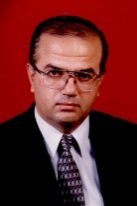 1988فيزياء نظرية إحصائية /بلازما/دكتوراه فلسفة في العلوم الفيزيائية  1988 جامعة صوفيا – بلغاريا28/12/1998أستاذاللاذقية – كنسبا1957د. وليد صهيوني 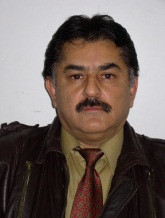 1982الضوء الفيزيائيدكتوراه فلسفة في العلوم الفيزيائية والرياضية 1981 جامعة خاركوف –أوكرانيا 30/5/1999أستاذحماه – السقيلبية1949د. رياض العبد الله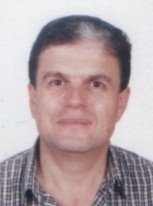 1989 نقلا من جامعة تشرينالأمواج الميكرويةدكتوراه  فلسفة في العلوم الفيزيائية والرياضية  1988 جامعة نانسي الأولى –فرنسا28/6/2000أستاذطرطوس1954د. حسن غانم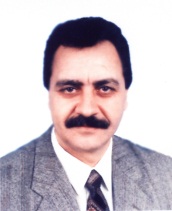 1987الفيزياء الإلكترونيةدكتوراه فلسفة في العلوم الفيزيائية والرياضية لعام 1986 من جامعة خاركوف – أوكرانيا 23/2/2005أستاذ طرطوس1956د. مالك علي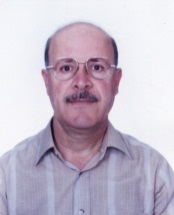 1988علم الميكانيك النظريدكتوراه فلسفة في العلوم الفيزيائية والرياضية 1987 جامعة موسكو –روسيا10/5/2005أستاذ حماه- تلدرة1956د. معد النجار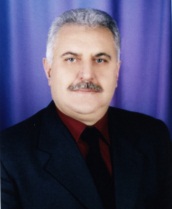 1987فيزياء الجسم الصلبدكتوراه فلسفة في العلوم الفيزيائية والرياضية لعام 1987 من جامعة لينينغراد –روسيا19/10/2005أستاذ طرطوس1955د. جهاد عطية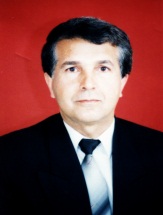 1995الفيزياء النووية التجريبيةدكتوراه فلسفة في العلوم الفيزيائية 1994 معهد الطاقة في صوفيا – بلغاريا28/7/2010أستاذ حمص1954د. عبد الهادي صوفان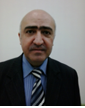 1992فيزياء الخلايا الشمسيةدكتوراه فلسفة في العلوم الفيزيائية والرياضية 1992 جامعة تبليسي – جورجيا 17/10/2010أستاذ حمص1964د. أيمن كسيبي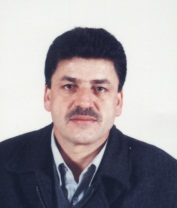 1998فيزياء الظواهر المغناطيسيةدكتوراه فلسفة في العلوم الفيزيائية والرياضية لعام 1997 من جامعة صوفيا – بلغاريا 27/12/2011أستاذ طرطوس1963د. حسن المقدم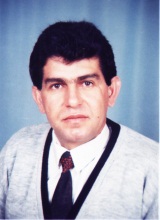 1994فيزياء نووية تجريبيةدكتوراه فلسفة في العلوم الفيزيائية والرياضية لعام 1993 من جامعة موسكو –روسيا 1/4/2014أستاذ طرطوس1962د. أنيس بلال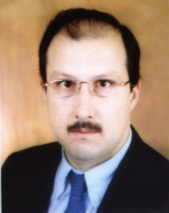 1993علم البلوراتدكتوراه فلسفة في العلوم الفيزيائية والرياضية 1992 جامعة كازان –روسيا23/7/2014أستاذ حمص1962د. عبد الرزاق الصوفي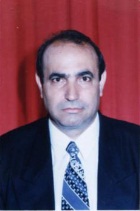 1996ضوء كموميدكتوراه فلسفة في العلوم الفيزيائية والرياضية 1987 جامعة أثينا الوطنية  -اليونان1/9/2002أستاذ مساعدحمص- تارين1952د. أحمد  الزودي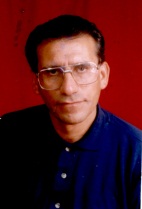 1994فيزياء نووية تجريبية (قياسات إشعاعية)دكتوراه في العلوم الفيزيائية والرياضية  1993 أكاديمية العلوم الهنغارية في بودابست– هنغاريا31/3/2015أستاذ حمص- المشرفة1964د. سلمان ريشان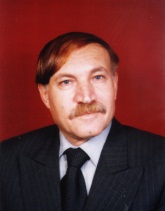 1991إلكترونيات (وحدة العمليات الاصغرية)دكتوراه فلسفة في العلوم الفيزيائية والرياضية لعام 1989 من جامعة الميناو - ألمانيا20/1/2008أستاذ مساعدحلب1953د. أحمد  العبدو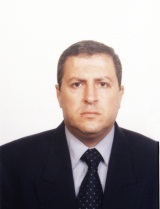 2001فيزياء ذريةدكتوراه فلسفة في العلوم الفيزيائية والرياضية 1999 جامعة  كييف الوطنية - أوكرانيا3/4/2008أستاذ مساعدحمص1964د. مفيد دياب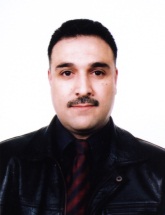 2003الكترونيات الجسم الصلب (أفلام رقيقة) دكتوراه في العلوم الفيزيائية لعام 2001 من جامعة حلب – سوريا 31/12/2014أستاذ حمص1969د. ناصر سعد الدين 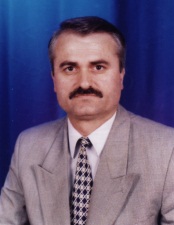 1996فيزياء الجزئياتدكتوراه فلسفة في العلوم الفيزيائية والرياضية لعام 1995 من أكاديمية أوديسا الحكومية  – أوكرانيا 19/9/2010أستاذ مساعداللاذقية1963د. حمزة الرحية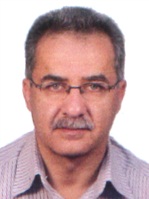 1989الفيزياء النوويةدكتوراه فلسفة في العلوم الفيزيائية والرياضية لعام 1989 جامعة غر نوبل  – فرنسا 21/12/1989مدرس(ابقاء)حمص1956د. جمال العرجة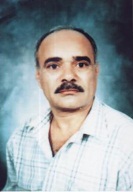 1991فيزياء الطاقة الحراريةدكتوراه لعام 1990 من جامعة موسكو روسيا7/9/2016أستاذ مساعداللاذقية1957  د. فيصل مدهن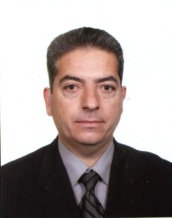 1993فيزياء الخلايا الشمسيةدكتوراه فلسفة في الفيزياء والرياضيات لعام 1993 جامعة أوديسا – أوكرانيا7/12/1993مدرسحماه1962د. تيسير قرقماز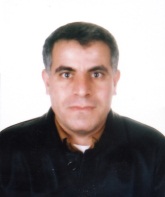 1994فيزياء أنصاف النواقل والعوازلدكتوراه فلسفة في العلوم الفيزيائية والرياضية 1993 جامعة مولدافيا13/4/1994مدرسحمص1964د. شاكر الشاطر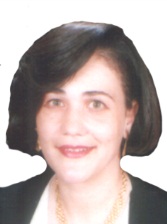 1994فيزياء الجسم الصلبدكتوراه فلسفة في الفيزياء والرياضيات لعام 1993 جامعة دانيتسك – أوكرانيا31/7/1994مدرسدمشق 1964د. سلام سالم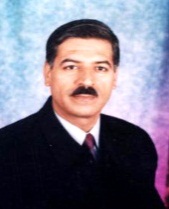 1995الفيزياء الذريةدكتوراه فلسفة في العلوم الفيزيائية والرياضية لعام 1994 من جامعة تبليسي الحكومية في جورجيا10/9/1995مدرسحماه1964د. سليمان ديبو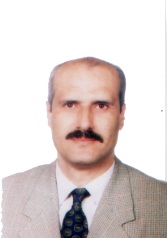 1995الضوء الفيزيائي (ليزر)دكتوراه في العلوم الفيزيائية  والرياضية 1993 جامعة مارتن لوثر – هالة –ألمانيا14/9/1995مدرساللاذقية1963د. مالك يونس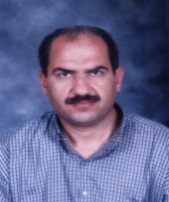 1995فيزياء الجسم الصلبدكتوراه فلسفة في العلوم الفيزيائية والرياضية لعام 1995 من جامعة كازان الحكومية – روسيا28/1/2015أستاذ مساعدإدلب1964د. مصطفى ديلو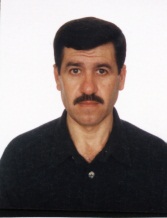 1996أطياف جزيئية وذريةدكتوراه في العلوم الفيزيائية والرياضية 1994 جامعة ميكواي نيكولا كوبرنيك  – بولونيا26/3/1996مدرسالقنيطرة1962د. علي ملحم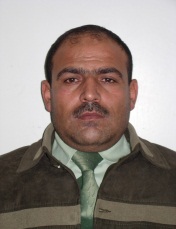 1997الفيزياء النووية التجريبيةدكتوراه فلسفة في العلوم الفيزيائية والرياضية لعام 1995 جامعة صوفيا – بلغاريا 24/6/2015أستاذ مساعدحماه1962د. عبد الله رستناوي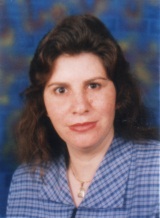 2001فيزياء بلازما تجريبيةدكتوراه فلسفة في العلوم الفيزيائية والرياضية لعام 2000 من جامعة عين شمس– مصر 15/1/2001مدرسحمص1969د. ناديا المرعي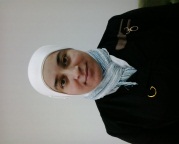 2013الكترونيات ضوئيةدكتوراه من جامعة البعث 201326/8/2016مدرس حمص1982   د. عبلة الزعبي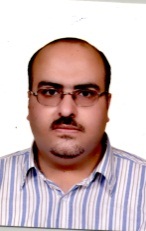 2008ميكانيك الكمدكتوراه فلسفة في العلوم الفيزيائية والرياضية لعام 2006 جامعة ماتيز -فرنسا16/8/2008معيد عائد من الإيفادحمص1971د. عصام عباس 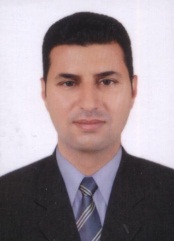 2016فيزياء نظريةدكتوراه فلسفة في العلوم الفيزيائية لعام 2016جامعة بول ساباتيه -فرنسا2017مدرس متمرنحمص1983د. عادل المخللاتي الاسم والنسبةالوظيفةالشهادة التي يحملهاتاريخ التعيين في الجامعةميساء مارتينيقائم بالأعمالإجازة هندسة كهرباء - قدرة1985مائدة ملوك مشرف على الأعمالإجازة في العلوم الفيزيائية والكيميائية 1989أمل تركماني مشرف على الأعمالإجازة في العلوم الفيزيائية والكيميائية1989رنا الصوفي مشرف على الأعمالماجستير في الفيزياء الحديثة1989ميادة بشور  قائم بالأعمالإجازة في العلوم الفيزيائية والكيميائية+ دبلوم دراسات عليا 1989غادة النجار  قائم بالأعمالإجازة في العلوم الفيزيائية والكيميائية+ دبلوم دراسات عليا 1996إجازة بلا أجرفيروز يوسفقائم بالأعمالدكتوراه فيزياء الطاقة والبيئة2001جمانة الكرديقائم بالأعمالدكتوراه فيزياء الطاقة والبيئة2001أدهم حدادقائم بالأعمالإجازة هندسة كهربائية - إلكترون2003إجازة بلا أجرآصف ابراهيمقائم بالأعمالإجازة هندسة كهربائية - إلكترون2003ناديا الخضرقائم بالأعمالدكتوراه في الفيزياء2008سراب الميرداشقائم بالأعمالماجستير فيزياء مادة كثيفة2008مياده حبوسقائم بالأعمالدكتوراه فيزياء الطاقة والبيئة2009فطمه سلمونقائم بالأعمالماجستير فيزياء مادة كثيفة2009خديجة الحسنمشرف على الأعمالماجستير فيزياء إشعاعية2012